Form No: 8. Staj Değerlendirme FormuT.C.CUMHURİYET ÜNİVERSİTESİTURİZM İŞLETMECİLİĞİ VE OTELCİLİK YÜKSEKOKULUSTAJ DEĞERLENDİRME FORMUÖğrencinin 	Öğrenci No	:					Kabul Edilen Gün Sayısı :…….Adı ve Soyadı	:Sınıfı	:	Öğrencinin staj çalışmalarının değerlendirilmesi için aşağıda belirtilen hususları yerine getirmiş olması gereklidir.Staj başlamadan önce bölüm staj komisyonuna yapacağı işyerine ilişkin bilgi verilmiş ve onayını almış mıdır?       				EVET 			HAYIR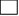 Staj dosyası hazırlanmış ve staj komisyonu tarafından şekil yönünden yeterli bulunmuş mudur?         					EVET 		HAYIRYapması gereken staj süresini tamamlamış ve devam çizelgesi işyeri tarafından onaylanmış mıdır?        						EVET		HAYIR İş yeri değerlendirme formu düzenlemiş midir? EVET 		HAYIRNOT: Öğrencinin staj değerlendirilmesinin yapılabilmesi için yukarıda belirtilen soruların tümümün yanıtlarının EVET olması gereklidir.  NOT: BAŞARI NOTU EN AZ 65 OLMALIDIRÖğrenci Staj Çalışmalarında BAŞARILI/BAŞARISIZ bulunmuştur. STAJ DEĞERLEDİRME KOMİSYONUKomisyon Başkanı		Üye 					ÜyeDoç. Dr. Erkan SAĞLIK		Adı-Soyadı				Adı-Soyadıİmza		İmza					İmzaGÖRÜŞLERAğırlık (%)NotÖĞRENCİNİN HAZIRLADIĞI STAJ RAPORU40İŞVEREN RAPORU20STAJ KOMİSYONU DEĞERLENDİRMESİ (SÖZLÜ SINAV)40 BAŞARI NOTU BAŞARI NOTU BAŞARI NOTU